Publicado en Madrid el 24/05/2022 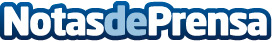 La Federación FAUNA advierte del peligro de extinción de especies en todo el mundoHa llegado el momento de actuar en favor de la biodiversidad, por lo que las Naciones Unidas, apoyadas por otras Organizaciones y/o Federaciones, como la Federación de Asociaciones Unidas por la Naturaleza y los Animales (FAUNA), ha proclamado el 22 de mayo como el Día Internacional de la Diversidad Biológica para aumentar la comprensión y la conciencia de los problemas de la biodiversidadDatos de contacto:CLARA BERMEJO690354106Nota de prensa publicada en: https://www.notasdeprensa.es/la-federacion-fauna-advierte-del-peligro-de Categorias: Nacional Sociedad Veterinaria Ecología Investigación Científica Sostenibilidad Biología http://www.notasdeprensa.es